Tisztelt Képviselő-testület!A 2016. évi munkaszüneti napok körüli munkarendről szóló 18/2015. (VI.29.) NGM rendelet 2.§-a alapján 2016. március 5-e (szombat), illetve 2016. október 15-e (szombat) munkanap.A közszolgálati tisztviselőkről szóló 2011. évi CXCIX. 232. § (3) bekezdése alapján a Képviselő-testület a rendes szabadság kiadására igazgatási szünetet rendelhet el. Az ily módon kiadott rendes szabadság nem haladhatja meg köztisztviselő adott évre megállapított alapszabadságának 3/5-ét.A fenti jogszabályi lehetőség alapján javaslom, hogy a hivatkozott szombati munkanapokra igazgatási szünet kerüljön elrendelésre.Ezért kérem a következő határozati javaslat elfogadását.Törökszentmiklós, 2016. február 18.Markót Imre polgármester_____/2016. ( ____.) Kt.H a t á r o z a tIgazgatási szünet elrendelésérőlTörökszentmiklós Városi Önkormányzat Képviselő-testülete a közszolgálati tisztviselőkről szóló 2011. évi CXCIX. 232. § (3) bekezdése alapján 2016. március 5. napján (szombat), valamint 2016. október 15. napján az éves rendes szabadság kiadása céljából igazgatási szünetet rendel el.Az igazgatási szünet tényéről a lakosságot az igazgatási szünnap előtt legalább egy héttel előzetesen tájékoztatni kell.Felelős: Dr. Majtényi Erzsébet jegyzőHatáridő:  Azonnal2016. október 8.Erről értesítést kapnak:Markót Imre polgármesterDr. Majtényi Erzsébet jegyzőValamennyi OsztályvezetőIrattár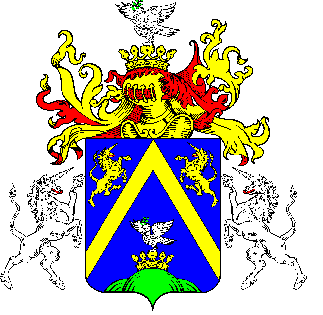 17.TÖRÖKSZENTMIKLÓS VÁROS POLGÁRMESTERÉTŐLTÖRÖKSZENTMIKLÓS VÁROS POLGÁRMESTERÉTŐLTÖRÖKSZENTMIKLÓS VÁROS POLGÁRMESTERÉTŐLE L Ő T E R J E S Z T É SSÜRGŐSSÉGI INDÍTVÁNYE L Ő T E R J E S Z T É SSÜRGŐSSÉGI INDÍTVÁNYE L Ő T E R J E S Z T É SSÜRGŐSSÉGI INDÍTVÁNYA Képviselő-testület 2016. február 25. napján tartandó rendkívüli nyilvános üléséreA Képviselő-testület 2016. február 25. napján tartandó rendkívüli nyilvános üléséreA Képviselő-testület 2016. február 25. napján tartandó rendkívüli nyilvános üléséreElőterjesztő megnevezése: Markót ImreMarkót ImreMarkót ImreIktatószám: 2-39/2016-F-12-39/2016-F-12-39/2016-F-1Tárgy: Igazgatási szünet elrendeléseIgazgatási szünet elrendeléseIgazgatási szünet elrendeléseElőterjesztés jellege:Rendelet-tervezet, Határozat-tervezet, Tájékoztató, BeszámolóRendelet-tervezet, Határozat-tervezet, Tájékoztató, BeszámolóRendelet-tervezet, Határozat-tervezet, Tájékoztató, BeszámolóDöntéshozatal:egyszerű többség (SZMSZ 36. § (2) bekezdés)egyszerű többség (SZMSZ 36. § (2) bekezdés)egyszerű többség (SZMSZ 36. § (2) bekezdés)Melléklet: 1 db határozat tervezet1 db határozat tervezet1 db határozat tervezetKészítette:Pozderka Judit osztályvezetőPozderka Judit osztályvezetőPozderka Judit osztályvezetőVéleményezésre megküldve: A Képviselő-testület Oktatási és Kulturális Bizottsága részéreA Képviselő-testület Oktatási és Kulturális Bizottsága részéreA Képviselő-testület Oktatási és Kulturális Bizottsága részéreTörvényességi véleményezésre bemutatva:2016. február 18. 2016. február 18. 2016. február 18. 